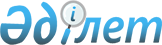 Об утверждении перечня продукции, в отношении которой подача таможенной декларации сопровождается представлением документа об оценке (подтверждении) соответствия требованиям технического регламента Таможенного союза "О требованиях к смазочным материалам, маслам и специальным жидкостям" (ТР ТС 030/2012)Решение Коллегии Евразийской экономической комиссии от 6 марта 2014 года № 37

      В соответствии со статьей 3 Договора о Евразийской экономической комиссии от 18 ноября 2011 года Коллегия Евразийской экономической комиссии решила:



      1. Утвердить прилагаемый перечень продукции, в отношении которой подача таможенной декларации сопровождается представлением документа об оценке (подтверждении) соответствия требованиям технического регламента Таможенного союза «О требованиях к смазочным материалам, маслам и специальным жидкостям» (ТР ТС 030/2012).



      2. Настоящее Решение вступает в силу по истечении 30 календарных дней с даты его официального опубликования.      Председатель Коллегии

      Евразийской экономической комиссии         В. Христенко

УТВЕРЖДЕН             Решением Коллегии         

Евразийской экономической комиссии

от 6 марта 2014 г. № 373     

                           ПЕРЕЧЕНЬ

       продукции, в отношении которой подача таможенной

      декларации сопровождается представлением документа

      об оценке (подтверждении) соответствия требованиям

   технического регламента Таможенного союза «О требованиях

    к смазочным материалам, маслам и специальным жидкостям»

                        (ТР ТС 030/2012)
					© 2012. РГП на ПХВ «Институт законодательства и правовой информации Республики Казахстан» Министерства юстиции Республики Казахстан
				Наименование

продукцииКод

ТН ВЭД ТСДокумент об оценке

(подтверждении)

соответствияПримечание12341.Смазочные материалы, в том числе:1) смазочные масла органического происхождения:масла моторные (универсальные, карбюраторные, дизельные, для авиационных поршневых двигателей)из 2710 19 820 0

из 3403декларация 

о соответствиимасла трансмиссионныеиз 2710 19 880 0

из 2710 20

из 3403декларация 

о соответствиимасла гидравлическиеиз 2710 19 840 0

из 3403декларация 

о соответствиимасла индустриальныеиз 2710 19 820 0

из 2710 19 880 0

из 2710 19 980 0

из 2710 20 

из 3403 декларация 

о соответствиимасла компрессорныеиз 2710 19 820 0

из 3403декларация 

о соответствиимасла турбинныеиз 2710 19 820 0

из 3403декларация 

о соответствиимасла антикоррозионныеиз 2710 19 920 0

из 3403декларация 

о соответствиимасла электроизоляционныеиз 2710 19 940 0

из 3403декларация 

о соответствиимасла базовыеиз 2710 19 980 0 

из 2710 20 

из 3403декларация 

о соответствии2) пластичные смазкииз 2710 19

из 2710 20

из 3403 декларация 

о соответствии2.Специальные жидкости:2.1) охлаждающие жидкости (в том числе смазочно-охлаждающие жидкости)из 2710 19 290 0

из 2710 19 920 0

из 2710 20

из 3403

из 3820 00 000 0декларация 

о соответствии2) тормозные жидкостииз 3819 00 000 0декларация 

о соответствииПримечания:1. Для целей применения настоящего перечня необходимо пользоваться как наименованием продукции, так и кодом ТН ВЭД ТС.2. Требование о представлении таможенным органам документа об оценке (подтверждении) соответствия требованиям технического регламента Таможенного союза «О требованиях к смазочным материалам, маслам и специальным жидкостям» (ТР ТС 030/2012) не применяется в отношении:

смазочных материалов, масел и специальных жидкостей, поставляемых по государственному оборонному заказу; 

смазочных материалов, масел и специальных жидкостей, поставляемых на экспорт за пределы единой таможенной территории Таможенного союза; 

смазочных материалов, масел и специальных жидкостей, находящихся на хранении в организациях, обеспечивающих сохранность государственного материального резерва; 

масел растительного и животного происхождения; 

смазочных материалов, масел и специальных жидкостей, полученных в результате высокотемпературной перегонки каменноугольной смолы (в том числе креозотовых);

смазочных материалов, масел и специальных жидкостей, не подпадающих под понятия «масло», «смазочный материал», «специальная жидкость», установленные статьей 2 технического регламента Таможенного союза «О требованиях к смазочным материалам, маслам и специальным жидкостям» 

(ТР ТС 030/2012);

масел, применяемых для изготовления парфюмерно-косметической продукции, изделий медицинского назначения и лекарственных средств.